Instrukcja wysyłania prac zadanych przez nauczycielaKlikamy w zadanie i w widoczny załącznik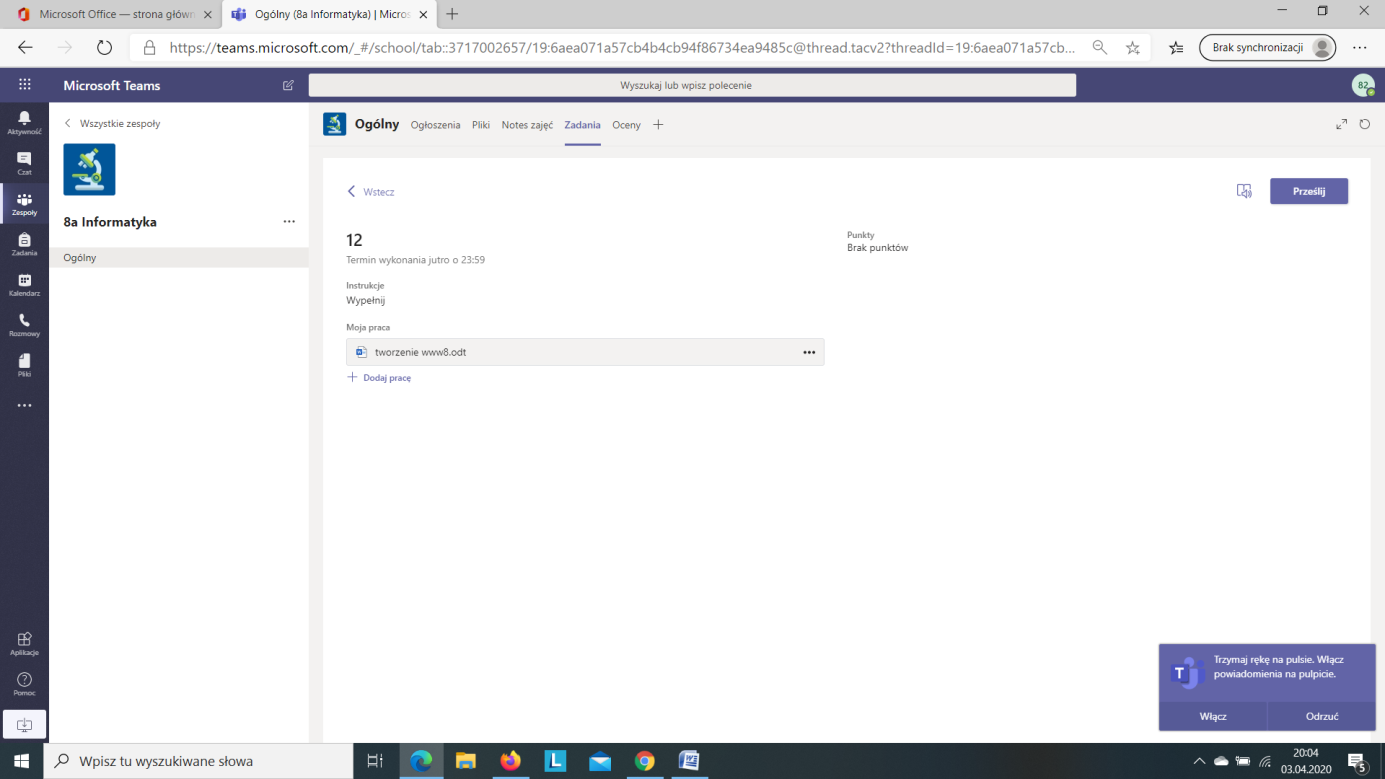 Teraz mamy 2 sposoby:I metodaKlikamy …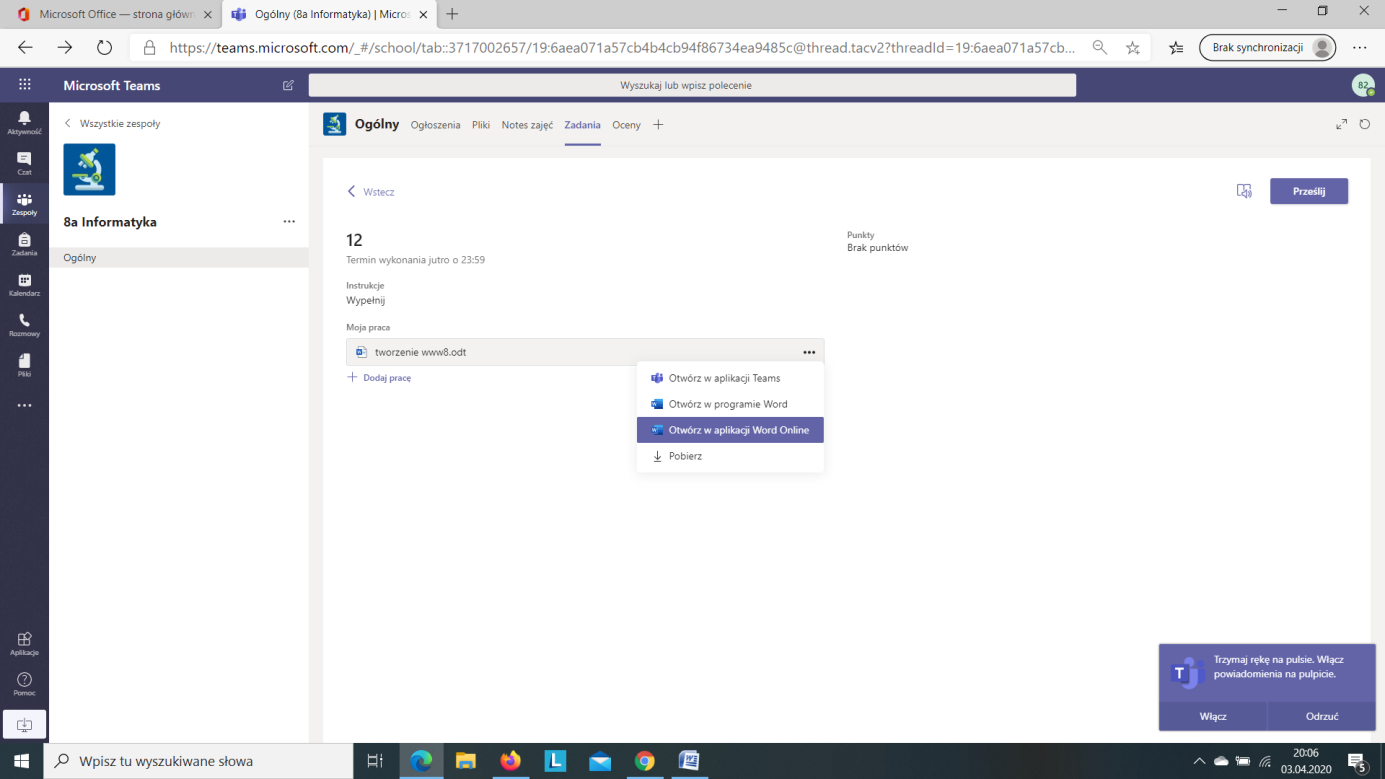 Wybieramy Otwórz w aplikacji Word OnlineWykonujemy zadanie czekamy chwilę, aż praca się zapisze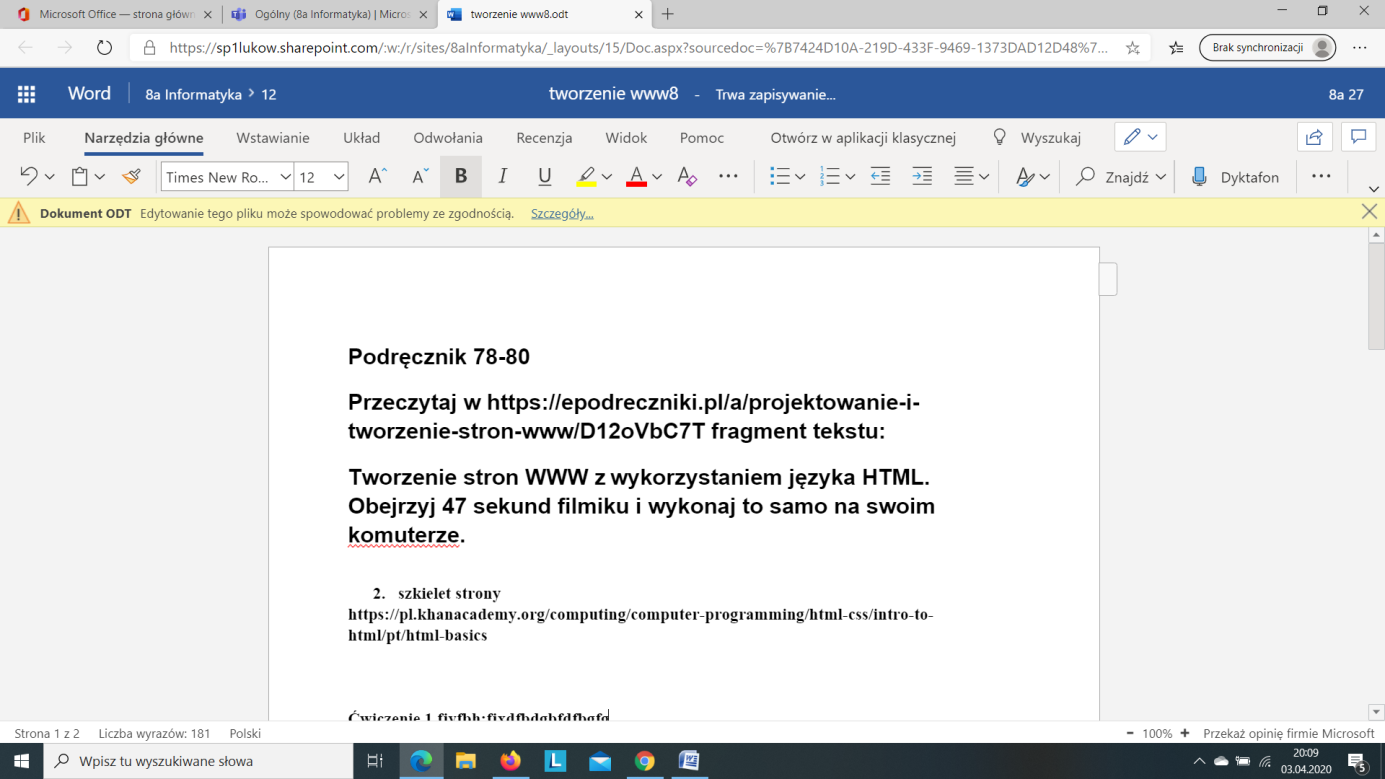 Zamykamy kartę przeglądarki, na której wyświetla się zadanieWciskamy Prześlij (prawy górny róg)II metodaKlikamy zadanie i po jego otwarciu wybieramy Edytuj dokument – edytuj w przeglądarce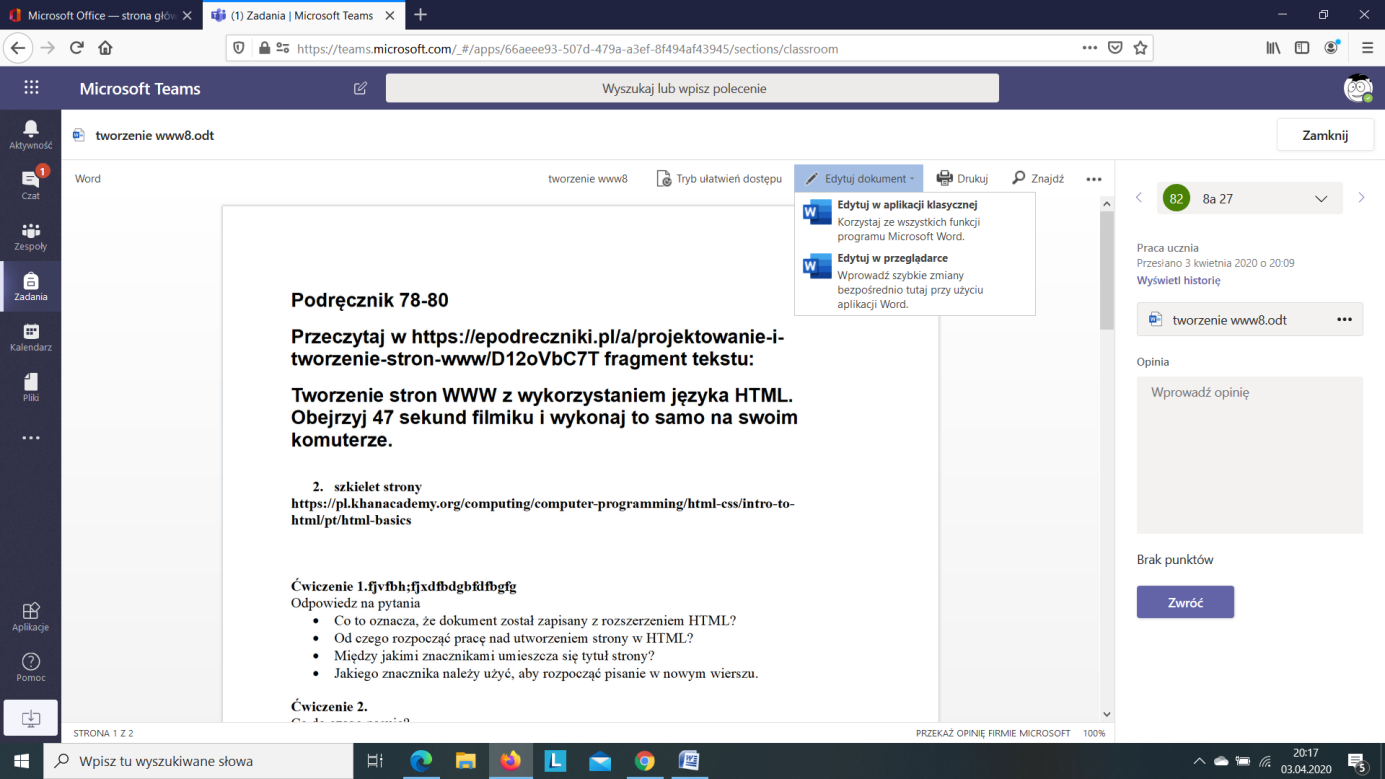 Wykonujemy pracę, czekamy aż się zapisze i wciskamy ZAMKNIJ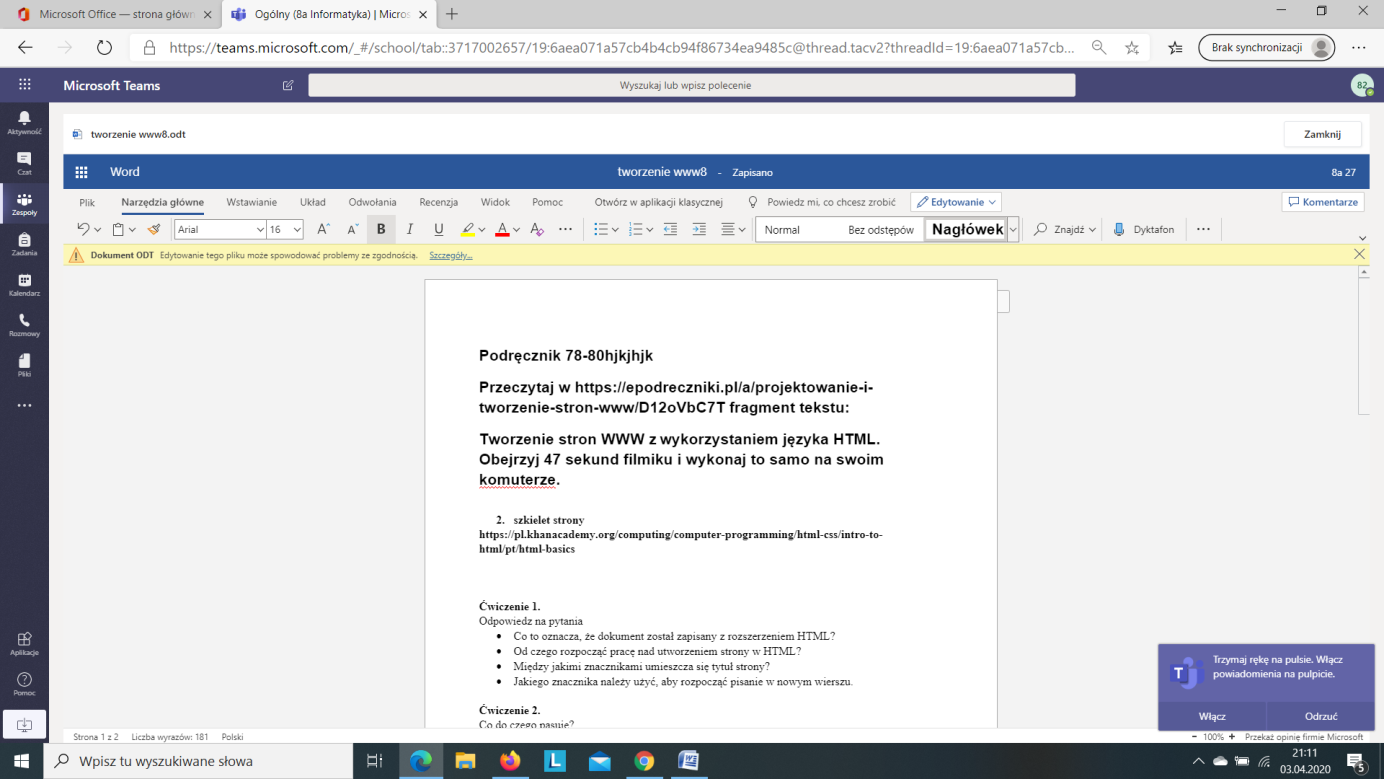 Klikamy PRZEŚLIJ